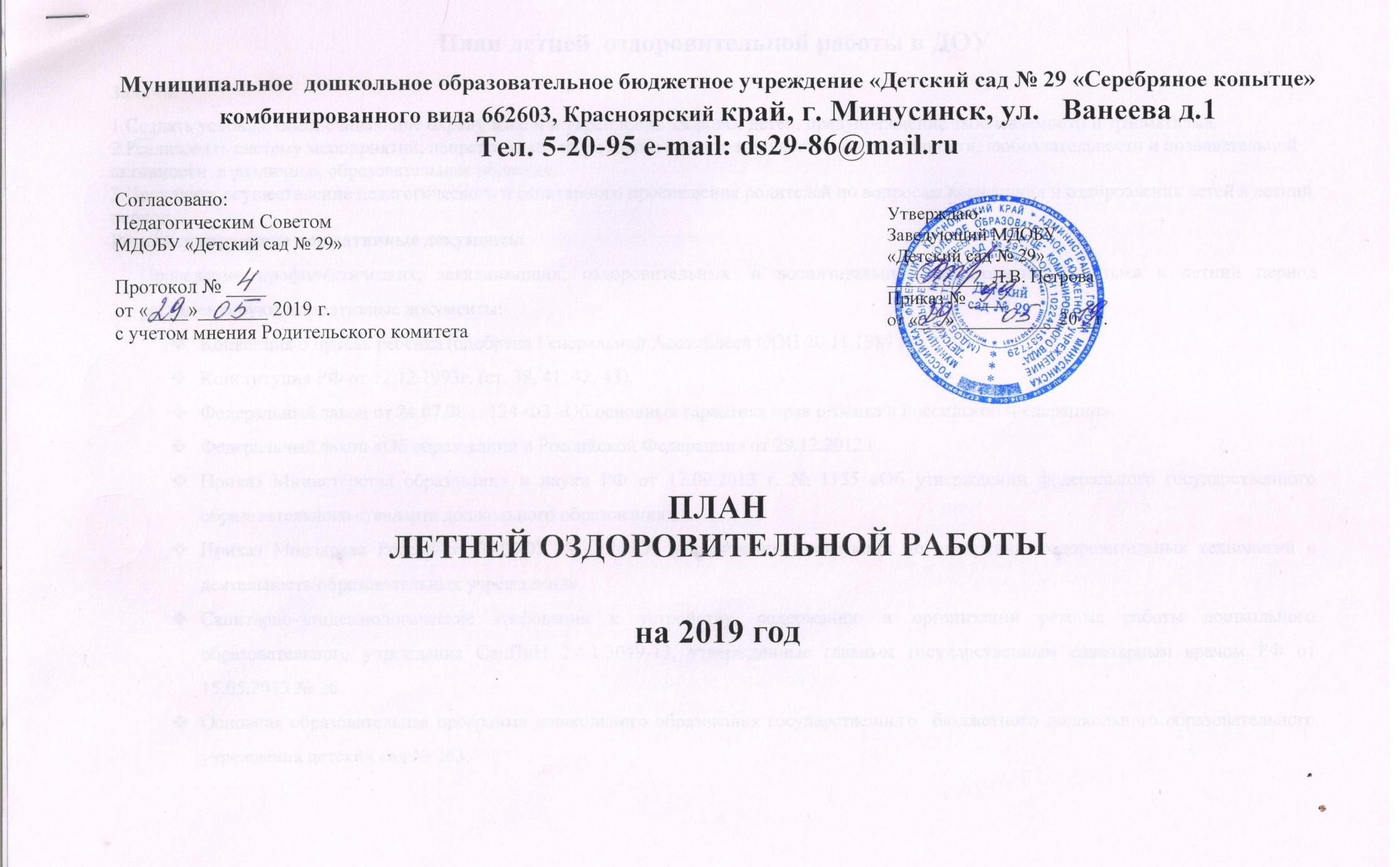 План летней  оздоровительной работы в ДОУЗадачи:1.Создать условия, обеспечивающие охрану жизни и укрепление здоровья детей, предупреждение заболеваемости и травматизма.2.Реализовать систему мероприятий, направленных  на развитие самостоятельности, инициативности, любознательности и познавательной активности  в различных образовательных областях.3.Проводить осуществление педагогического и санитарного просвещения родителей по вопросам воспитания и оздоровления детей в летний период.Регламентирующие нормативные документыПроведение профилактических, закаливающих, оздоровительных  и воспитательных мероприятий с детьми в летний период регламентируют нормативные документы:      Конвенция о правах ребенка (одобрена Генеральной Ассамблеей ООН 20.11.1989 г).Конституция РФ от 12.12.1993г. (ст. 38, 41, 42, 43).Федеральный закон от 24.07.98 г. 124-ФЗ «Об основных гарантиях прав ребенка в Российской Федерации».Федеральный закон «Об образовании в Российской Федерации» от 29.12.2012 г.Приказ Министерства образования и науки РФ от 17.09.2013 г. № 1155 «Об утверждении федерального государственного образовательного стандарта дошкольного образования».Приказ Минздрава России от 04.04.03 № 139 «Об утверждении инструкции по внедрению оздоровительных технологий в деятельность образовательных учреждений».Санитарно-эпидемиологические требования к устройству, содержанию и организации режима работы дошкольного образовательного учреждения СанПиН 2.4.1.3049-13, утвержденные главным государственным санитарным врачом РФ от 15.05.2013 № 26.Основная образовательная программа дошкольного образования государственного  бюджетного дошкольного образовательного учреждения детский сад № 263.Вид работыВид работыСодержание работыСодержание работыСрокиОтветственныеОтветственные1. Организационная работа1. Организационная работа1. Организационная работа1. Организационная работа1. Организационная работа1. Организационная работа1. Организационная работа1.11.1Проведение инструктажа педагогов перед началом летнего периода:по профилактике детского травматизма; охране жизни и здоровья детей в летний период;занятий спортивными и подвижными играми, спортивных соревнований;проведение массовых  мероприятий;Собеседование с воспитателями:правильная организация закаливающих процедурпредупреждение отравления детей ядовитыми растениями и грибамиоказание первой медицинской помощи при солнечном и тепловом ударе, а так же при укусах насекомыхПроведение инструктажа педагогов перед началом летнего периода:по профилактике детского травматизма; охране жизни и здоровья детей в летний период;занятий спортивными и подвижными играми, спортивных соревнований;проведение массовых  мероприятий;Собеседование с воспитателями:правильная организация закаливающих процедурпредупреждение отравления детей ядовитыми растениями и грибамиоказание первой медицинской помощи при солнечном и тепловом ударе, а так же при укусах насекомыхМайЗаведующий Петрова Л.В.Старшие воспитатели:Ворожцова Ж.А.Коротких Н.С.Заведующий Петрова Л.В.Старшие воспитатели:Ворожцова Ж.А.Коротких Н.С.1.21.2Проведение инструктажа детей:по предупреждению травматизма;соблюдение правил поведения в природеПроведение инструктажа детей:по предупреждению травматизма;соблюдение правил поведения в природеВ течение летнего периода               Воспитатели группВоспитатели групп1.31.3Издание приказов:О введении летнего режима пребывания детей в ДОУ;Об организации работы групп по летнему расписанию НОД;Издание приказов:О введении летнего режима пребывания детей в ДОУ;Об организации работы групп по летнему расписанию НОД;МайЗаведующийЗаведующий2.Оздоровительная работа2.Оздоровительная работа2.Оздоровительная работа2.Оздоровительная работа2.Оздоровительная работа2.Оздоровительная работа2.Оздоровительная работа2.12.1Переход на режим дня в соответствии с тёплым периодом годаПереход на режим дня в соответствии с тёплым периодом года01.06.2019Воспитатели группВоспитатели групп2.22.2Организация водно-питьевого режимаОрганизация водно-питьевого режимаЕжедневноВоспитатели группМедсестраНосырева И.В..Воспитатели группМедсестраНосырева И.В..2.32.3Организация жизни детей в адаптационный  периодОрганизация жизни детей в адаптационный  период 01.06.2019Педагог - психолог Гашкова Л.Е.Воспитатели младших  группПедагог - психолог Гашкова Л.Е.Воспитатели младших  группМаксимальное пребывание детей на свежем воздухе (утренний прием, гимнастика, физкультурные занятия, развлечения)Максимальное пребывание детей на свежем воздухе (утренний прием, гимнастика, физкультурные занятия, развлечения)ЕжедневноВоспитатели группСт. воспитатели:Ворожцова Ж.А,Коротких Н.С.Воспитатели группСт. воспитатели:Ворожцова Ж.А,Коротких Н.С.2.42.4Создание условий для повышения двигательной активности детей на свежем воздухе путем расширения ассортимента выносным оборудованиемСоздание условий для повышения двигательной активности детей на свежем воздухе путем расширения ассортимента выносным оборудованиемЕжедневноВоспитатели группСт. воспитатели:Ворожцова Ж.А.,Коротких Н.С.Воспитатели группСт. воспитатели:Ворожцова Ж.А.,Коротких Н.С.2.52.5Осуществление различных видов закаливанияв течение дня (воздушные и солнечные ванны, закаливание водой, босохождение и т.д.)Осуществление различных видов закаливанияв течение дня (воздушные и солнечные ванны, закаливание водой, босохождение и т.д.)В течение летнего периодаВоспитатели группСт. воспитателиВорожцова Ж.А.Коротких Н.С.Воспитатели группСт. воспитателиВорожцова Ж.А.Коротких Н.С.2.62.6Организация питания детей по  10-дневному меню.Включение в меню витаминных напитков, фруктов, свежих овощей.     Организация питания детей по  10-дневному меню.Включение в меню витаминных напитков, фруктов, свежих овощей.     В течение летнего периодаМедсестраНосырева И.В.МедсестраНосырева И.В.2.72.7Индивидуальная и подгрупповая работа с детьми по развитию основных движений на прогулкеИндивидуальная и подгрупповая работа с детьми по развитию основных движений на прогулкеВ течение летнего периодаВоспитатели группСт. воспитатели:Ворожцова Ж.А.,Коротких Н.С.Воспитатели группСт. воспитатели:Ворожцова Ж.А.,Коротких Н.С.2.72.7Организация познавательных и тематических досугов в совместной деятельности с детьмиОрганизация познавательных и тематических досугов в совместной деятельности с детьмиВ течение летнего периодаВоспитатели группСт. воспитатели:Ворожцова Ж.А.,Коротких Н.С.Воспитатели группСт. воспитатели:Ворожцова Ж.А.,Коротких Н.С.2.72.7Организация экспериментальной деятельностиОрганизация экспериментальной деятельностиВ течение летнего периодаВоспитатели групп Ст. воспитатели:Ворожцова Ж.А.,Коротких Н.С.Воспитатели групп Ст. воспитатели:Ворожцова Ж.А.,Коротких Н.С.2.72.7Организация творческих выставокОрганизация творческих выставокВ течение летнего периодаВоспитатели групп Ст. воспитатели:Ворожцова Ж.А.,Коротких Н.С.Воспитатели групп Ст. воспитатели:Ворожцова Ж.А.,Коротких Н.С.2.72.7Оформление санитарных бюллетеней:- кишечная инфекция;- профилактика травматизма летом;- витамины на вашем столеОформление санитарных бюллетеней:- кишечная инфекция;- профилактика травматизма летом;- витамины на вашем столеИюнь, АвгустВоспитатели группСт. воспитатели:Ворожцова Ж.А.,Коротких Н.С.Медсестра Носырева И.В.Воспитатели группСт. воспитатели:Ворожцова Ж.А.,Коротких Н.С.Медсестра Носырева И.В.Беседы с детьми:«Болезни грязных рук»«Ядовитые грибы и растения» «Что можно и что нельзя»««Наш друг – светофор» «Что такое огонь?» «Правила поведения у водоема» «Как уберечься от пагубного воздействия солнца» «Закаляйся, если хочешь быть здоров!»Беседы с детьми:«Болезни грязных рук»«Ядовитые грибы и растения» «Что можно и что нельзя»««Наш друг – светофор» «Что такое огонь?» «Правила поведения у водоема» «Как уберечься от пагубного воздействия солнца» «Закаляйся, если хочешь быть здоров!»В течение летнего периодаВоспитатели группСт. воспитатели:Ворожцова Ж.А.,Коротких Н.С.Воспитатели группСт. воспитатели:Ворожцова Ж.А.,Коротких Н.С.3. Воспитательно-образовательная работа3. Воспитательно-образовательная работа3. Воспитательно-образовательная работа3. Воспитательно-образовательная работа3. Воспитательно-образовательная работа3. Воспитательно-образовательная работа3. Воспитательно-образовательная работа3.13.1Календарное планирование согласно методическим  рекомендациям «Особенности планирования воспитательно-образовательной работы в летнийпериод»Календарное планирование согласно методическим  рекомендациям «Особенности планирования воспитательно-образовательной работы в летнийпериод»В течение летнего периодаВоспитатели группВоспитатели групп3.23.2Организация работы в группах по летнему расписанию занятийОрганизация работы в группах по летнему расписанию занятийВ течение летнего периодаВоспитатели группВоспитатели групп3.33.3Проведение  развлечений и досуговых мероприятий с детьми.           Проведение  развлечений и досуговых мероприятий с детьми.           В течение летнего периодаВоспитатели группМузыкальный руководитель Михайлова А.И.Воспитатели группМузыкальный руководитель Михайлова А.И.3.43.4Проведение   целевых прогулок  по территории детского сада.Проведение   целевых прогулок  по территории детского сада.В течение летнего периодаВоспитатели группВоспитатели групп3.53.5Игровая деятельность согласно требованиям программы Игровая деятельность согласно требованиям программы В течение летнего периодаВоспитатели группВоспитатели групп3.63.6Экологическое воспитание детей: беседы прогулки экскурсии в ближайшее природное окружение наблюдения, эксперименты с живой и неживой природойЭкологическое воспитание детей: беседы прогулки экскурсии в ближайшее природное окружение наблюдения, эксперименты с живой и неживой природойВ течение летнего периодаВоспитатели группВоспитатели групп3.83.8Организация  трудовой деятельности детей: на участке в зонах природы с природным и бросовым материаломОрганизация  трудовой деятельности детей: на участке в зонах природы с природным и бросовым материаломВ течение летнего периодаВоспитатели группВоспитатели групп3.93.9Работа с детьми по предупреждению бытового и дорожного травматизма:беседыразвлеченияигры по ознакомлению с правилами дорожного движения Работа с детьми по предупреждению бытового и дорожного травматизма:беседыразвлеченияигры по ознакомлению с правилами дорожного движения В течение летнего периодаВоспитатели группВоспитатели групп3.103.10Организация игровой деятельности детей: - сюжетно-ролевые игры;- театрализованные, игры - драматизации;- подвижные игры (различной подвижности);- дидактические, развивающие;- народные, хороводные, музыкальные;- с песком, водой;- игровые ситуации по ПДД    Организация игровой деятельности детей: - сюжетно-ролевые игры;- театрализованные, игры - драматизации;- подвижные игры (различной подвижности);- дидактические, развивающие;- народные, хороводные, музыкальные;- с песком, водой;- игровые ситуации по ПДД    В течение летнего периодаВоспитатели группВоспитатели групп4. Работа с детьми4. Работа с детьми4. Работа с детьми4. Работа с детьми4. Работа с детьми4. Работа с детьми4. Работа с детьми4.14.1Проведение занятий по физкультурному развитию и музыкальному развитию на воздухеОсобое внимание уделять проведению физкультурно – оздоровительных  мероприятий: подвижные игрыпроведение элементов спортивных игр: футбола, бадминтона, теннисаПроведение занятий по физкультурному развитию и музыкальному развитию на воздухеОсобое внимание уделять проведению физкультурно – оздоровительных  мероприятий: подвижные игрыпроведение элементов спортивных игр: футбола, бадминтона, теннисаВ течение летнего периодаВоспитатели группИнструкторы по ФК Шалина В.П.Воеводина Е.А.Кирпиченкова Л.В.Воспитатели группИнструкторы по ФК Шалина В.П.Воеводина Е.А.Кирпиченкова Л.В.4.24.2Организация работы тематических недель:Организация работы тематических недель:Организация работы тематических недель:Организация работы тематических недель:Организация работы тематических недель:	Старшие и подготовительные группы	Старшие и подготовительные группы	Старшие и подготовительные группы	Старшие и подготовительные группы	Старшие и подготовительные группы	Старшие и подготовительные группы	Старшие и подготовительные группы«Здравствуй, лето!»«Здравствуй, лето!»03.06.2019-07.06.2019Ковалёва С.В.Михайлова А.И.Ковалёва С.В.Михайлова А.И.«Безопасность вокруг нас» «Безопасность вокруг нас» 10.06.2019-14.06.2019Забельникова Д.Н.Забельникова Д.Н.«Мы живем в России»«Мы живем в России»17.06.2019-21.06.2019Ганина И.С.Ганина И.С. «Мир полон сказок и чудес» «Мир полон сказок и чудес»24.06.2019-28.06.2019Киссер Н.В.Киссер Н.В.«Неделя здоровья»«Неделя здоровья»01.07.2019-05.07.2019Мурыгина Л.А.Воеводина Е.А.Мурыгина Л.А.Воеводина Е.А.«Неделя семьи»«Неделя семьи»08.07.2019-12.07.2019Кравченко Т.В.Кравченко Т.В.«Книжкина неделя»«Книжкина неделя»15.07.2019-19.07.2019Тимкина И.В.Тимкина И.В.«Неделя творчества»«Неделя творчества»22.07.2019-26.07.2019Семерня А.А.Семерня А.А.«Экологическая неделя»«Экологическая неделя»29.07.2019-02.08.2019Дюбина Ю.В.Дюбина Ю.В.«Неделя доброты»«Неделя доброты»05.08.2019-09.08.2019Королькова Л.Г.Королькова Л.Г.«Театральная неделя»«Театральная неделя»12.08.2019-16.08.2019Дюбина Ю.В.Дюбина Ю.В.«Неделя спорта»«Неделя спорта»19.08.2019-23.08.2019Сединина Е.С.Сединина Е.С.«До свидания, лето!»«До свидания, лето!»26.08.2019-30.08.2019Глушкова М.В.Кирпиченкова Л.В.Глушкова М.В.Кирпиченкова Л.В.Младшие и средние группыМладшие и средние группыМладшие и средние группыМладшие и средние группыМладшие и средние группыМладшие и средние группыМладшие и средние группы«Здравствуй, лето!»«Здравствуй, лето!»03.06.2019-07.06.201903.06.2019-07.06.201903.06.2019-07.06.2019Овчинникова А.С.Михайлова А.И.«Наша безопасность»«Наша безопасность»10.06.2019-14.06.201910.06.2019-14.06.201910.06.2019-14.06.2019Зуйкина И.Р.«Любимые игры и игрушки»«Любимые игры и игрушки»17.06.2019-21.06.201917.06.2019-21.06.201917.06.2019-21.06.2019Быкова Н.И.«Мир полон сказок и чудес»«Мир полон сказок и чудес»24.06.2019-28.06.201924.06.2019-28.06.201924.06.2019-28.06.2019Сапожкова А.Ф.«Солнце, воздух и вода наши лучшие друзья»«Солнце, воздух и вода наши лучшие друзья»01.07.2019-05.07.201901.07.2019-05.07.201901.07.2019-05.07.2019Мошкарёва Е.И.«Неделя семьи»«Неделя семьи»08.07.2019-12.07.201908.07.2019-12.07.201908.07.2019-12.07.2019Зуйкина И.Р.«Книжкина неделя»«Книжкина неделя»15.07.2019-19.07.201915.07.2019-19.07.201915.07.2019-19.07.2019Пискунова Е.В.«Чудеса своими руками»«Чудеса своими руками»22.07.2019-26.07.201922.07.2019-26.07.201922.07.2019-26.07.2019Корниенко О.Л.«В гостях у Лесовичка»«В гостях у Лесовичка»29.07.2019-02.08.201929.07.2019-02.08.201929.07.2019-02.08.2019Пискунова Е.В.«Неделя дружбы»«Неделя дружбы»05.08.2019-09.08.201905.08.2019-09.08.201905.08.2019-09.08.2019Климкина Т.В.«Театральная неделя»«Театральная неделя»12.08.2019-16.08.201912.08.2019-16.08.201912.08.2019-16.08.2019Сапожкова А.Ф.«Раз – два, раз – два начинается игра»«Раз – два, раз – два начинается игра»19.08.2019-23.08.201919.08.2019-23.08.201919.08.2019-23.08.2019Воеводина Е.А.«До свидания, лето!»«До свидания, лето!»26.08.2019-30.08.201926.08.2019-30.08.201926.08.2019-30.08.2019Быкова Н.И.5. Методическая работа5. Методическая работа5. Методическая работа5. Методическая работа5. Методическая работа5. Методическая работа5. Методическая работа«Исследовательская деятельность с детьми дошкольного возраста в летний оздоровительный период»«Исследовательская деятельность с детьми дошкольного возраста в летний оздоровительный период»Июнь-августВоспитатели группСт. воспитатели:Ворожцова Ж.А.,Коротких Н.С.Воспитатели группСт. воспитатели:Ворожцова Ж.А.,Коротких Н.С.«Организация двигательной активности детей в летний период»  «Организация двигательной активности детей в летний период»  Июнь-августВоспитатели группСт. воспитатели:Ворожцова Ж.А.,Коротких Н.С.Воспитатели группСт. воспитатели:Ворожцова Ж.А.,Коротких Н.С. «Организация закаливания. Сочетание традиционных и нетрадиционных факторов как залог успешной оздоровительной работы» «Организация закаливания. Сочетание традиционных и нетрадиционных факторов как залог успешной оздоровительной работы»Июнь-августВоспитатели группСт. воспитатели:Ворожцова Ж.А.,Коротких Н.С.Воспитатели группСт. воспитатели:Ворожцова Ж.А.,Коротких Н.С. «Особенности художественно-эстетического воспитания  детей в летний период» «Особенности художественно-эстетического воспитания  детей в летний период»Июнь-августВоспитатели группСт. воспитатели:Ворожцова Ж.А.,Коротких Н.С.Воспитатели группСт. воспитатели:Ворожцова Ж.А.,Коротких Н.С.Стендовые консультации для педагогов:«Труд дошкольников на воздухе»,«Использование существующей спортивной площадки для обеспечения необходимой двигательной активности детей»  Стендовые консультации для педагогов:«Труд дошкольников на воздухе»,«Использование существующей спортивной площадки для обеспечения необходимой двигательной активности детей»  Июнь-августСт. воспитатели:Ворожцова Ж.А.,Коротких Н.С.Ст. воспитатели:Ворожцова Ж.А.,Коротких Н.С.Организация выставок методической литературы:- «Физкультурно - оздоровительная работа в детском саду»- «Развитие творческих способностей детей» «Адаптация детей в ДОУ»        Организация выставок методической литературы:- «Физкультурно - оздоровительная работа в детском саду»- «Развитие творческих способностей детей» «Адаптация детей в ДОУ»        Июнь-августВоспитатели младших группСт. воспитатели:Ворожцова Ж.А.,Коротких Н.С.Воспитатели младших группСт. воспитатели:Ворожцова Ж.А.,Коротких Н.С.Разработка и утверждение годового плана на 2019 – 2020учебный годРазработка и утверждение годового плана на 2019 – 2020учебный годРазработка и утверждение годового плана на 2019 – 2020учебный годАвгустАвгустЗаведующий Петрова Л.В.Ст. воспитатели:Ворожцова Ж.А.,Коротких Н.С.Разработка и утверждение адаптированных программ на 2019-2020 учебный год Разработка и утверждение адаптированных программ на 2019-2020 учебный год Июнь-АвгустВоспитатели группСт. воспитатели:Ворожцова Ж.А.,Коротких Н.С.Воспитатели группСт. воспитатели:Ворожцова Ж.А.,Коротких Н.С.Индивидуальная работа с педагогами (по запросам)Индивидуальная работа с педагогами (по запросам)Июль      Ст. воспитатели:Ворожцова Ж.А.,Коротких Н.С.Ст. воспитатели:Ворожцова Ж.А.,Коротких Н.С.Подготовка к  установочному педсовету с подведением итогов летней оздоровительной работы и утверждением годового плана на 2019-2020 учебный годПодготовка к  установочному педсовету с подведением итогов летней оздоровительной работы и утверждением годового плана на 2019-2020 учебный годАвгустЗаведующий Петрова Л.В.Ст. воспитатели:Ворожцова Ж.А.,Коротких Н.С.Заведующий Петрова Л.В.Ст. воспитатели:Ворожцова Ж.А.,Коротких Н.С.Оформление сайта детского сада  новыми материалами Оформление сайта детского сада  новыми материалами Июнь-АвгустСт. воспитатели:Ворожцова Ж.А.,Коротких Н.С.Ст. воспитатели:Ворожцова Ж.А.,Коротких Н.С.6. Контроль и руководство6. Контроль и руководство6. Контроль и руководство6. Контроль и руководство6. Контроль и руководство6. Контроль и руководство6. Контроль и руководствоТематический контроль «Организация закаливания дошкольников в летний период»Тематический контроль «Организация закаливания дошкольников в летний период»Июль Заведующий Петрова Л.В.Ст. воспитатели:Ворожцова Ж.А.,Коротких Н.С. МедсестраНосырева И.В.Заведующий Петрова Л.В.Ст. воспитатели:Ворожцова Ж.А.,Коротких Н.С. МедсестраНосырева И.В.Готовность групп к новому учебному годуГотовность групп к новому учебному годуАвгустЗаведующий Петрова Л.В.Ст. воспитатели:Ворожцова Ж.А.,Коротких Н.С. МедсестраНосырева И.В.Заведующий Петрова Л.В.Ст. воспитатели:Ворожцова Ж.А.,Коротких Н.С. МедсестраНосырева И.В.Предупредительный контроль:- анализ календарных  планов педагогов;Предупредительный контроль:- анализ календарных  планов педагогов;Июль, Август Ст. воспитатели:Ворожцова Ж.А.,Коротких Н.С. Ст. воспитатели:Ворожцова Ж.А.,Коротких Н.С.- организация инструктажа с детьми дошкольного возраста, закаливающих мероприятий, питания;- организация инструктажа с детьми дошкольного возраста, закаливающих мероприятий, питания;Июнь-АвгустЗаведующий Петрова Л.В.Ст. воспитатели:Ворожцова Ж.А.,Коротких Н.С. МедсестраНосырева И.В.Заведующий Петрова Л.В.Ст. воспитатели:Ворожцова Ж.А.,Коротких Н.С. МедсестраНосырева И.В.- соблюдения режима дня;- соблюдения режима дня;Июнь-АвгустСт. воспитатели:Коротких Н.С.Ст. воспитатели:Коротких Н.С.- соблюдение питьевого режима;- соблюдение питьевого режима;Июнь-АвгустМедсестра Носырева И.В.Медсестра Носырева И.В.-  финансово-хозяйственная деятельность;-  финансово-хозяйственная деятельность;Июнь-АвгустЗХР Орлова И.В.Заведующий Петрова Л.В.ЗХР Орлова И.В.Заведующий Петрова Л.В.- выполнение натуральных норм питания детей      - выполнение натуральных норм питания детей      Июнь-АвгустЗаведующий Петрова Л.В.МедсестраНосырева И.В.Заведующий Петрова Л.В.МедсестраНосырева И.В.Оперативный контроль:- выполнение инструкций по охране жизни и здоровья детей;- проведение физкультурно-оздоровительных мероприятий в режиме дня;-утренний приём (гимнастика, прогулка на воздухе);- соблюдение санитарно-эпидемиологического режима, правил внутреннего распорядка;-организация питания;- проведение намеченных мероприятий;-организация непосредственно образовательной деятельности по физической культуре и музыке;-организация развлечений с детьми, обеспечение  эмоционально-личностного развития;-работа с детьми по основам безопасности и жизнедеятельности;- ведение документации;- организации профилактических мероприятий.           Оперативный контроль:- выполнение инструкций по охране жизни и здоровья детей;- проведение физкультурно-оздоровительных мероприятий в режиме дня;-утренний приём (гимнастика, прогулка на воздухе);- соблюдение санитарно-эпидемиологического режима, правил внутреннего распорядка;-организация питания;- проведение намеченных мероприятий;-организация непосредственно образовательной деятельности по физической культуре и музыке;-организация развлечений с детьми, обеспечение  эмоционально-личностного развития;-работа с детьми по основам безопасности и жизнедеятельности;- ведение документации;- организации профилактических мероприятий.           Июль, АвгустЗаведующий Петрова Л.В.Ст. воспитатели:Ворожцова Ж.А.,Коротких Н.С. МедсестраНосырева И.В.Заведующий Петрова Л.В.Ст. воспитатели:Ворожцова Ж.А.,Коротких Н.С. МедсестраНосырева И.В.7. Работа с родителями7. Работа с родителями7. Работа с родителями7. Работа с родителями7. Работа с родителями7. Работа с родителями7. Работа с родителямиОрганизация и проведение консультаций на темы:- «Лето – пора закаляться»;- «Как выработать навыки безопасного поведения на улице»- «Профилактика кишечных инфекций»- «Познавательное развитие детей летом»Оформление санитарных бюллетеней:- кишечная инфекция;- профилактика травматизма летом;- витамины на вашем столеОрганизация и проведение консультаций на темы:- «Лето – пора закаляться»;- «Как выработать навыки безопасного поведения на улице»- «Профилактика кишечных инфекций»- «Познавательное развитие детей летом»Оформление санитарных бюллетеней:- кишечная инфекция;- профилактика травматизма летом;- витамины на вашем столеИюнь-АвгустВоспитатели группСт. воспитатели:Ворожцова Ж.А.,Коротких Н.С. МедсестраНосырева И.В.Воспитатели группСт. воспитатели:Ворожцова Ж.А.,Коротких Н.С. МедсестраНосырева И.В.